Добрый день, продолжим наши занятия.Чтобы  все звуки хорошо произносить, сделаем гимнастику.Артикуляционная гимнастика.Игра «Запомни и повтори» ЗА-ЗО-ЗУ;ЗЫ-ЗУ-ЗА;ЗУ-ЗО-ЗЫ.3.Игра «Четвёртый лишний» - внимание на место звука [З].Замок, загадка, музыка, заколка.Фазан, змея, вокзал, пузырёк.4. Назови все звуки по порядку в словах: ВАЗА, ЗАМОК  (Чтобы назвать все звуки, растяните слово: ВВВВААААЗЗЗЗАААА) и т.д. 5. Игра «Знакомство с буквой».Звук [З] обозначают буквой «З».Пальчиковая гимнастика «Испеку калач».Игра «Раскрась буквы». Раскрасьте первую букву синим цветом, вторую – зелёным, третью букву - заштриховать, а для четвёртой буквы сами выбирайте цвет, исходя из того, какой звук в слове «ЗОНТ» - твёрдый или мягкий.                              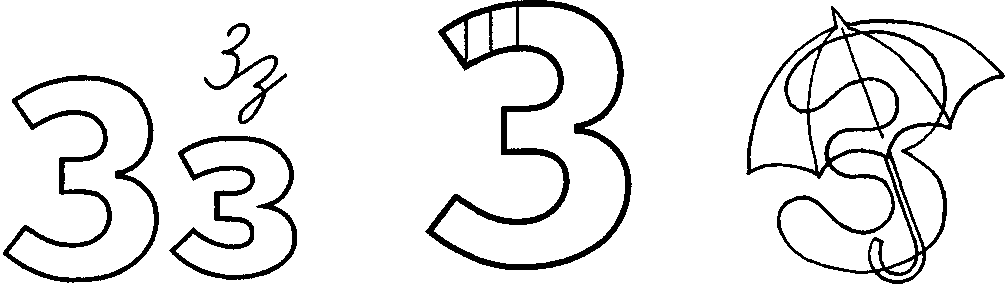 Прочитайте слоги и сделайте их звуковой анализПомогите пассажирам занять свои места. Слова для справок: белка, стрекоза, мышь, ёжик, бабочка, заяц.В прямоугольнике под картинками КОЗА и ЗОНТ нарисуйте столько кружков, сколько звуков в этих словах. Сделайте звуковой анализ этих слов.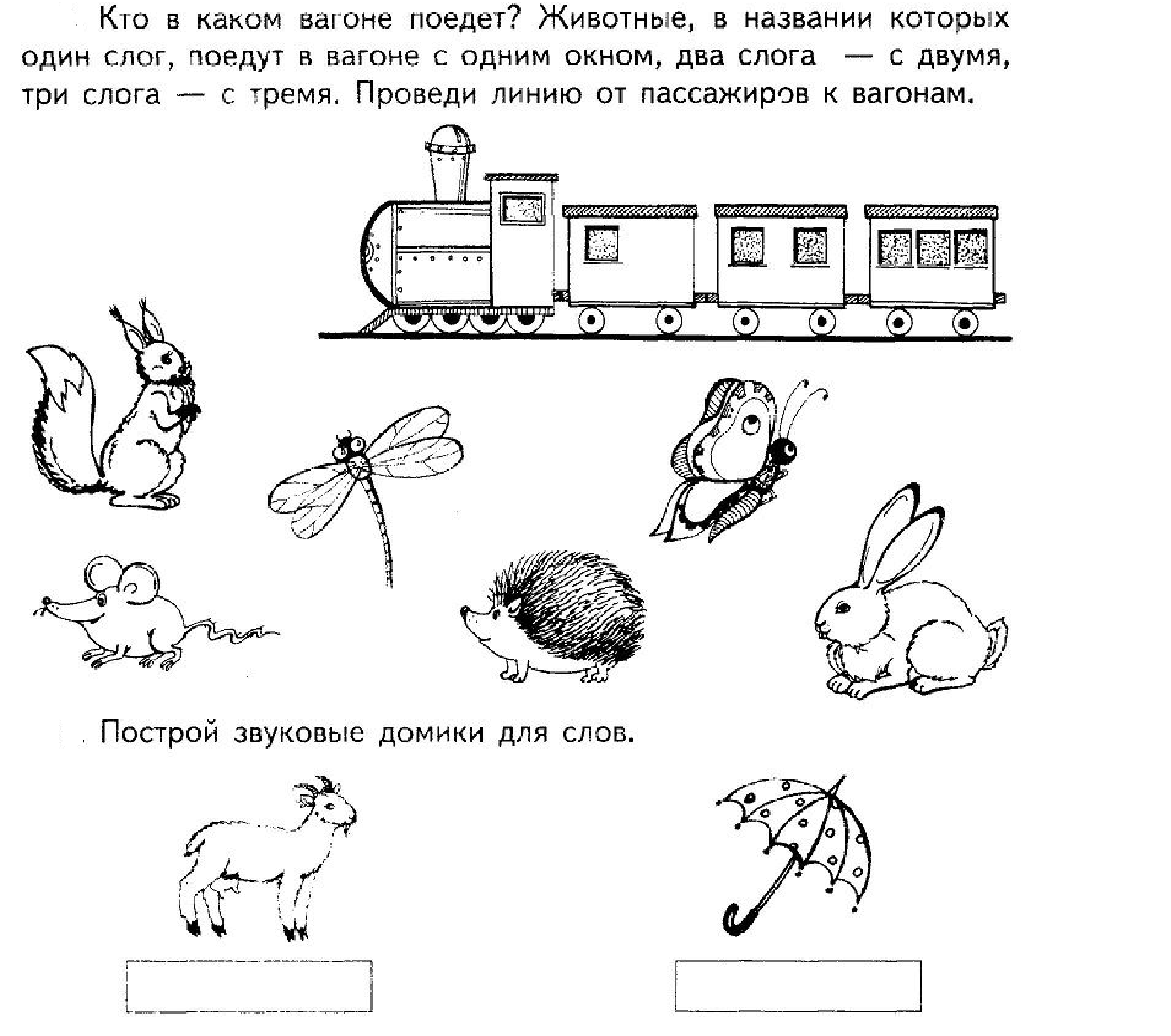 ПРИШЛИТЕ, пожалуйста, фотографии выполненных работ, на электронный адрес: nataliya.pilikina@mail.ru или в группу в VIBER.СПАСИБО ЗА СОТРУДНИЧЕСТВО!Упражнения для челюсти.«Обезьянки» - движения челюстью вперёд, назад.Упражнения для губ.«Улыбка - Хоботок» Упражнения для языка.Языком отодвигать верхнюю губу и нижнюю – 7-10 раз.«Конфетка» - упирать кончик языка в левую и в правую щёку.«Качели» - язык вверх-вниз, придерживаем руками подбородок, чтобы не двигалась нижняя челюсть – 7-10 раз. «Скачем на лошадке» - придерживая подбородок – 7-10 раз с останавливанием «лошадки».«Останови лошадку»- губами;- губки и язык помогают.Упражнение для мягкого нёбаМногократно и кратко произносить звук [А].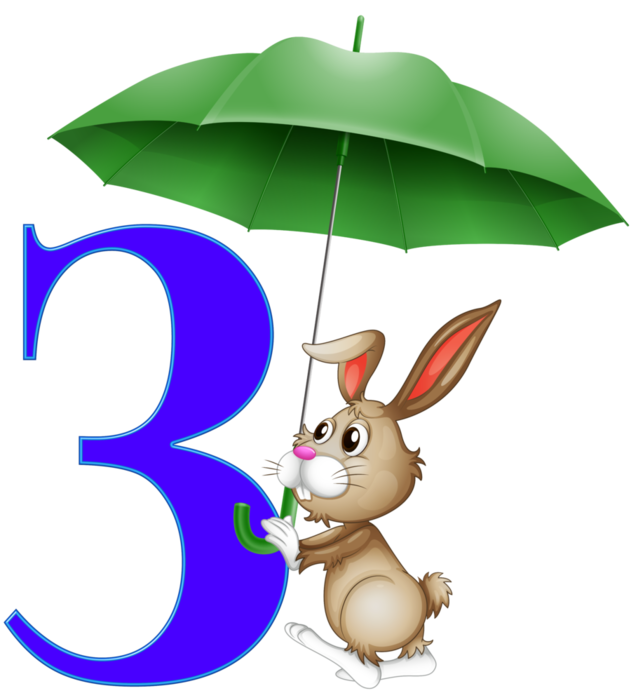 Рассмотрите букву:Из каких элементов она состоит? (из двух полукругов). Рассмотрите, как расположены элементы буквы. Обведите букву пальцем.Слепите букву «З» из синего пластилина.Предложите ребёнку выложить букву «З» из подручных материалов (из фасоли, макарон, бусинок, мозаики, пуговиц). Напишите букву «З» пальцем в воздухе, на столе.Чу-чу-чу, жернова кручу.Потирают ладони друг о друга вращательными движениями.Чу-чу-чу, я муку получу.Пальчики обеих рук поочерёдно «здороваются друг с другом».Ач-ач-ач, испеку калач.«Пекут пирожки» - то одна рука сверху, то другая.Чо-чо-чо, в печке горячо.Потряхивают кистями рук.Ачики-ачики, вкусные калачики.Хлопают в ладоши.АЗ	ЗАОЗ	ЗОУЗ	ЗУЫЗ	ЗЫ